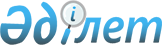 О внесении изменений в некоторые постановление акимата Мангистауской области
					
			Утративший силу
			
			
		
					Постановление акимата Мангистауской области от 28 мая 2018 года № 120. Зарегистрировано Департаментом юстиции Мангистауской области 15 июня 2018 года № 3650. Утратило силу постановлением акимата Мангистауской области от 20 марта 2020 года № 44
      Сноска. Утратило силу постановлением акимата Мангистауской области от 20.03.2020 № 44 (вводится в действие по истечении десяти календарных дней после дня его первого официального опубликования).
      В соответствии с Законом Республики Казахстан от 15 апреля 2013 года "О государственных услугах" акимат области ПОСТАНОВЛЯЕТ:
      1. Внести в постановление акимата Мангистауской области от 27 июля 2015 года № 211 "Об утверждении регламентов государственных услуг в сфере религиозной деятельности" (зарегистрировано в реестре государственной регистрации нормативных правовых актов № 2815, опубликовано 7 сентября 2015 года в информационно-правовой системе "Әділет") следующие изменения:
      Регламент государственной услуги "Проведение регистрации и перерегистрации лиц, осуществляющих миссионерскую деятельность", регламент государственной услуги "Выдача решения об утверждении расположения специальных стационарных помещений для распространения религиозной литературы и иных информационных материалов религиозного содержания, предметов религиозного назначения" и регламент государственной услуги "Выдача решения о согласовании расположения помещений для проведения религиозных мероприятий за пределами культовых зданий (сооружений)", утвержденный указанным постановлением, изложить в новой редакции согласно приложению 1, 2, 3 к настоящему постановлению;
      2. Внести в постановление акимата Мангистауской области от 20 августа 2015 года № 258 "Об утверждении регламентов государственных услуг в сфере религиозной деятельности" (зарегистрировано в реестре государственной регистрации нормативных правовых актов № 2833, опубликовано 9 октября 2015 года в информационно-правовой системе "Әділет") следующие изменения:
      Регламент государственной услуги "Выдача решения о перепрофилировании (изменении функционального назначения) зданий (сооружений) в культовые здания (сооружения)" и регламент государственной услуги "Выдача решения о строительстве культовых зданий (сооружений), определении их месторасположения", утвержденный указанным постановлением, изложить в новой редакции согласно приложению 4 и 5 к настоящему постановлению;
      3. Государственному учреждению "Управление по делам религий Мангистауской области"(Есбергенов Е.Ж.) обеспечить государственную регистрацию настоящего постановления в органах юстиции, официальное опубликование данного постановления в Эталонном контрольном банке нормативных правовых актов Республики Казахстан и в средствах массовой информации, размещение на интернет-ресурсе акимата Мангистауской области.
      4. Контроль за исполнением настоящего постановления возложить на  заместителя акима области Скакова М.Н.
      5. Настоящее постановление вступает в силу со дня государственной регистрации в органах юстиции и вводится в действие по истечении десяти календарных дней после дня его первого официального опубликования.
      "СОГЛАСОВАНО"
      Руководитель государственного учреждения 
      "Управление по делам религий
      Мангистауской области" 
      Есбергенов Е.Ж.
      "28" мая 2018 г.  Регламент государственной услуги "Проведение регистрации и перерегистрации лиц, осуществляющих миссионерскую деятельность" 1. Общие положения
      1. Государственная услуга "Проведение регистрации и перерегистрации лиц, осуществляющих миссионерскую деятельность" (далее - государственная услуга) оказывается государственным учреждением "Управление по делам религий Мангистауской области" (далее – услугодатель).
      Прием заявления и выдача результата оказания государственной услуги осуществляются через канцелярию услугодателя.
      2. Форма оказываемой государственной услуги: бумажная.
      3. Результат оказания государственной услуги - свидетельство о регистрации (перерегистрации) миссионера (далее - свидетельство) по форме, согласно приложению 1 к стандарту государственной услуги "Проведение регистрации и перерегистрации лиц, осуществляющих миссионерскую деятельность", утвержденному приказом Министра культуры и спорта Республики Казахстан от 23 апреля 2015 года № 147 (зарегистрирован в Реестре государственной регистрации нормативных правовых актов № 11183) (далее – Стандарт), либо мотивированный ответ об отказе в оказании государственной услуги в случаях и по основаниям, предусмотренным пунктом 10 Стандарта.
      Форма предоставления результата оказания государственной услуги – бумажная. 2. Описание порядка действий структурных подразделений (работников) услугодателя в процессе оказания государственной услуги
      4. Для получения государственной услуги услугополучатель представляет документы, указанные в пункте 9 Стандарта.
      5. Содержание каждой процедуры (действия), входящей в состав процесса оказания государственной услуги, длительность его выполнения:
      1) сотрудник канцелярии услугодателя осуществляет прием документов и их регистрацию – 30 минут.
      В случае представления услугополучателем неполного пакета документов согласно перечню, предусмотренному Стандартом, и (или) документов с истекшим сроком действия услугодатель отказывает в приеме заявления;
      2) руководитель услугодателя ознакамливается с документами и определяет ответственного исполнителя – 3 часа;
      3) ответственный исполнитель услугодателя осуществляет проверку документов, подготавливает свидетельство либо мотивированный ответ об отказе в оказании государственной услуги – 29 календарных дней;
      4) руководитель услугодателя подписывает свидетельство, либо мотивированный ответ об отказе в оказании государственной услуги – 1 час;
      5) сотрудник канцелярии услугодателя выдает свидетельство либо мотивированный ответ об отказе в оказании государственной услуги - 30 минут.
      6. Результат процедуры (действия) по оказанию государственной услуги, который служит основанием для начала выполнения следующей процедуры (действия):
      1) прием и регистрация документов;
      2) определение ответственного исполнителя;
      3) проверка документов, подготовка свидетельства либо мотивированного ответа об отказе в выдаче свидетельства;
      4) подписание свидетельства либо мотивированного ответа об отказе в оказании государственной услуги;
      5) выдача свидетельства либо мотивированного ответа об отказе в оказании государственной услуги. 3. Описание порядка взаимодействия структурных подразделений (работников) услугодателя в процессе оказания государственной услуги
      7. Перечень структурных подразделений (работников) услугодателя, которые участвуют в процессе оказания государственной услуги:
      1) сотрудник канцелярии услугодателя;
      2) руководитель услугодателя;
      3) ответственный исполнитель услугодателя.
      8. Описание последовательности процедур (действий) между структурными подразделениями (работниками) с указанием длительности каждой процедуры (действия):
      1) сотрудник канцелярии услугодателя осуществляет прием документов и их регистрацию – 30 минут.
      В случае представления услугополучателем неполного пакета документов согласно перечню, предусмотренному Стандартом, и (или) документов с истекшим сроком действия услугодатель отказывает в приеме заявления;
      2) руководитель услугодателя ознакамливается с документами и определяет ответственного исполнителя – 3 часа;
      3) ответственный исполнитель услугодателя осуществляет проверку документов, подготавливает свидетельство либо мотивированный ответ об отказе в оказании государственной услуги – 29 календарных дней;
      4) руководитель услугодателя подписывает свидетельство, либо мотивированный ответ об отказе в оказании государственной услуги – 1 час;
      5) сотрудник канцелярии услугодателя выдает свидетельство либо мотивированный ответ об отказе в оказании государственной услуги - 30 минут.
      Подробное описание последовательности процедур (действий), взаимодействий структурных подразделений (работников) услугодателя в процессе оказания государственной услуги отражается в справочнике бизнес-процессов оказания государственной услуги согласно приложению к настоящему регламенту. Справочник бизнес-процессов оказания государственной услуги "Проведение регистрации и перерегистрации лиц осуществляющих миссионерскую деятельность"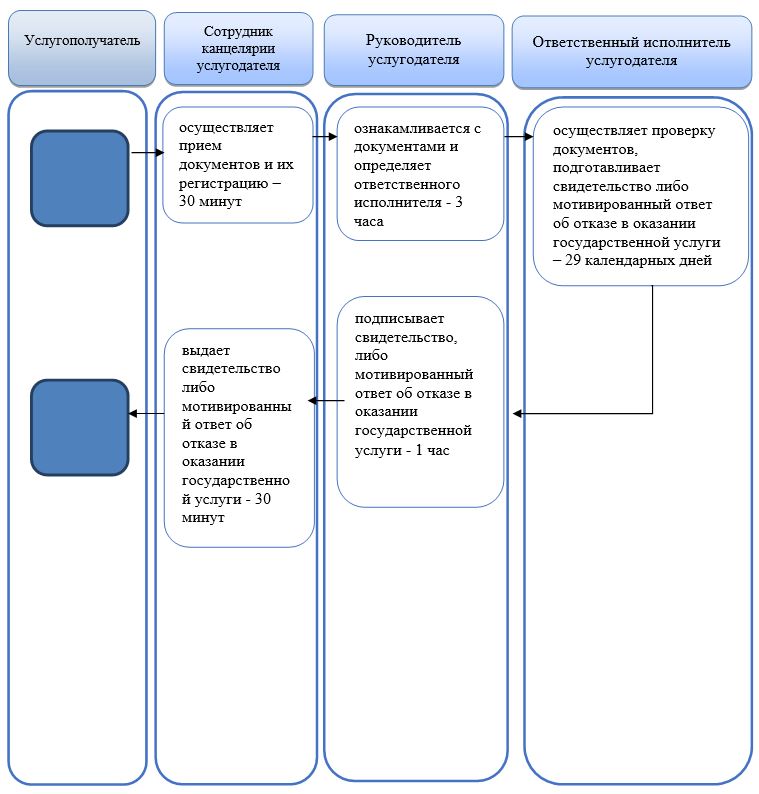 
      ,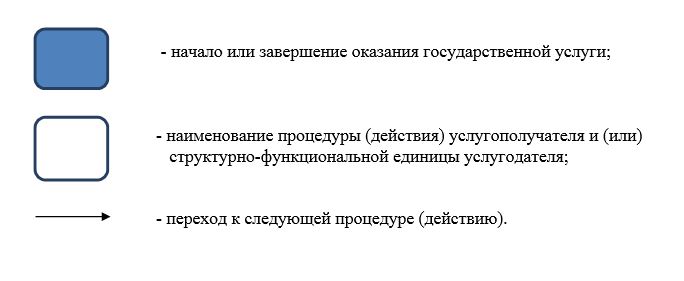  Регламент государственной услуги "Выдача решения об утверждении расположения специальных стационарных помещений для распространения религиозной литературы и иных информационных материалов религиозного содержания, предметов религиозного назначения" 1. Общие положения
      1. Государственная услуга "Выдача решения об утверждении расположения специальных стационарных помещений для распространения религиозной литературы и иных информационных материалов религиозного содержания, предметов религиозного назначения" (далее - государственная услуга) оказывается государственным учреждением "Управление по делам религий Мангистауской области" (далее – услугодатель).
      Прием заявления и выдача результата оказания государственной услуги осуществляются через:
      1) канцелярию услугодателя;
      2) некоммерческое акционерное общество "Государственная корпорация "Правительство для граждан" (далее – Государственная корпорация).
      2. Форма оказания государственной услуги: бумажная.
      3. Результат оказания государственной услуги - решение об утверждении расположения специальных стационарных помещений для распространения религиозной литературы и иных информационных материалов религиозного содержания, предметов религиозного назначения (далее - решение).
      Форма предоставления результата оказания государственной услуги – бумажная. 2. Описание порядка действий структурных подразделений (работников) услугодателя в процессе оказания государственной услуги
      4. Для получения государственной услуги услугополучатель представляет документы, указанные в пункте 9 стандарта государственной услуги, утвержденного приказом Министра культуры и спорта Республики Казахстан от 23 апреля 2015 года № 147 (зарегистрирован в Реестре государственной регистрации нормативных правовых актов № 11183) (далее - Стандарт).
      5. Содержание каждой процедуры (действия), входящей в состав процесса оказания государственной услуги, длительность его выполнения:
      1) сотрудник канцелярии услугодателя осуществляет прием документов и их регистрацию – 30 минут.
      В случаях представления услугополучателем неполного пакета документов согласно перечню, предусмотренному Стандартом, и (или) документов с истекшим сроком действия услугодатель отказывает в приеме заявления;
      2) руководитель услугодателя ознакамливается с документами и определяет ответственного исполнителя – 1 час;
      3) ответственный исполнитель услугодателя проверяет поступившие документы и передает руководству проект постановления акимата области "Об утверждении расположения специальных стационарных помещений для распространения религиозной литературы и иных информационных материалов религиозного содержания, предметов религиозного назначения" – 30 календарных дней;
      4) руководство услугодателя ознакамливается с проектом постановления с последующим согласованием – 1 календарный день;
      5) ответственный исполнитель услугодателя проводит согласование проекта постановления и отправляет на подпись акиму области – 12 календарных дня;
      6) канцелярия услугодателя выдает услугополучателю решение – 30 минут.
      6. Результат процедуры (действия) по оказанию государственной услуги, который служит основанием для начала выполнения следующей процедуры (действия):
      1) прием и регистрация документов;
      2) определение ответственного исполнителя услугодателя;
      3) проверка документов, подготовка проекта решения;
      4) согласование проекта решения;
      5) подписание решения;
      6) выдача решения. 3. Описание порядка взаимодействия структурных подразделений (работников) услугодателя в процессе оказания государственной услуги
      7. Перечень структурных подразделений (работников) услугодателя, которые участвуют в процессе оказания государственной услуги:
      1) сотрудник канцелярии услугодателя;
      2) руководитель услугодателя;
      3) ответственный исполнитель услугодателя;
      4) аким области.
      8. Описание последовательности процедур (действий) между структурными подразделениями (работниками) с указанием длительности каждой процедуры (действия):
      1) сотрудник канцелярии услугодателя осуществляет прием документов и их регистрацию – 30 минут.
      В случаях представления услугополучателем неполного пакета документов согласно перечню, предусмотренному Стандартом, и (или) документов с истекшим сроком действия услугодатель отказывает в приеме заявления;
      2) руководитель услугодателя ознакамливается с документами и определяет ответственного исполнителя – 1 час;
      3) ответственный исполнитель услугодателя проверяет поступившие документы и передает руководству проект постановления акимата области "Об утверждении расположения специальных стационарных помещений для распространения религиозной литературы и иных информационных материалов религиозного содержания, предметов религиозного назначения" – 30 календарных дней;
      4) руководство услугодателя ознакамливается с проектом постановления с последующим согласованием – 1 календарный день;
      5) ответственный исполнитель услугодателя проводит согласование проекта постановления и отправляет на подпись акиму области – 12 календарных дня;
      6) канцелярия услугодателя выдает услугополучателю решение – 30 минут. 4. Описание порядка взаимодействия с Государственной корпорацией "Правительство для граждан" и (или) иными услугодателями, а также порядка использования информационных систем в процессе оказания государственной услуги
      9. Описание порядка обращения в Государственную корпорацию "Правительство для граждан" и (или) иными услугодателям, длительность обработки запроса услугополучателя:
      процесс 1 - работник Государственной корпорации проверяет представленные документы, принимает и регистрирует заявление услугополучателя, выдает расписку о приеме документов с указанием номера и даты приема запроса, вида запрашиваемой государственной услуги, количества и название приложенных документов, даты (времени) и места выдачи документов, фамилии, имени, отчества работника Государственной корпорации, принявшего заявление.
      условие 1 - в случае представления услугополучателем неполного пакета документов, указанных в пункте 9 Стандарта, работник Государственной корпорации отказывает в приеме документов и выдает расписку об отказе в приеме документов по форме согласно приложению 2 к Стандарту;
      процесс 2 - действия услугодателя, предусмотренные пунктом 5 настоящего Регламента;
      процесс 3 - работник Государственной корпорации в срок, указанный в расписке о приеме соответствующих документов, выдает услугополучателю готовый результат оказания государственной услуги.
      При обращении в Государственной корпорации, день приема документов не входит в срок оказания государственной услуги.
      Максимально допустимое время ожидания для сдачи пакета документов – 15 минут;
      максимально допустимое время обслуживания – 20 минут.
      Перечень документов при обращении услугополучателя в Государственную корпорацию (при предъявлении документа, удостоверяющего личность для идентификации личности):
      1) заявление по форме согласно приложению 1 к Стандарту;
      2) справка-обоснование о расположении специальных стационарных помещений для распространения религиозной литературы и иных информационных материалов религиозного содержания, предметов религиозного назначения в произвольной форме, подписанную услугополучателем (с указанием наличия количества торговых, подсобных, административно-бытовых помещений, а также помещений целевое назначение которых предназначено для приема, хранения и подготовки к продаже религиозной литературы, иных информационных материалов религиозного содержания, предметов религиозного назначения; цели создания помещения; отсутствия зданий государственных органов и государственных учреждений, зданий организаций образования, за исключением духовных (религиозных) организаций образования, в пределах трехсот метров от здания (сооружения), где находится помещение);
      3) копии правоустанавливающего документа и (или) копии идентификационного документа на земельный участок нотариально засвидетельствованные либо представляются оригиналы документов для сверки;
      4) письмо о согласии собственника на использование помещения для распространения религиозной литературы и иных информационных материалов религиозного содержания, предметов религиозного назначения (предоставляется в случае арендованного помещения).
      Работник Государственной корпорации получает сведения о документах, удостоверяющих личность, государственной регистрации (перерегистрации) религиозного объединения из соответствующих государственных информационных систем через шлюз "электронного правительства" и распечатывает на бумажном носителе для передачи услугодателю.
      Подробное описание последовательности процедур (действий), взаимодействий структурных подразделений (работников) услугодателя в процессе оказания государственной услуги отражается в справочнике бизнес-процессов оказания государственной услуги согласно приложению к настоящему регламенту. Справочник бизнес-процессов оказания государственной услуги "Выдача решения об утверждении расположения специальных стационарных помещений для распространения религиозной литературы и иных информационных материалов религиозного содержания, предметов религиозного назначения)"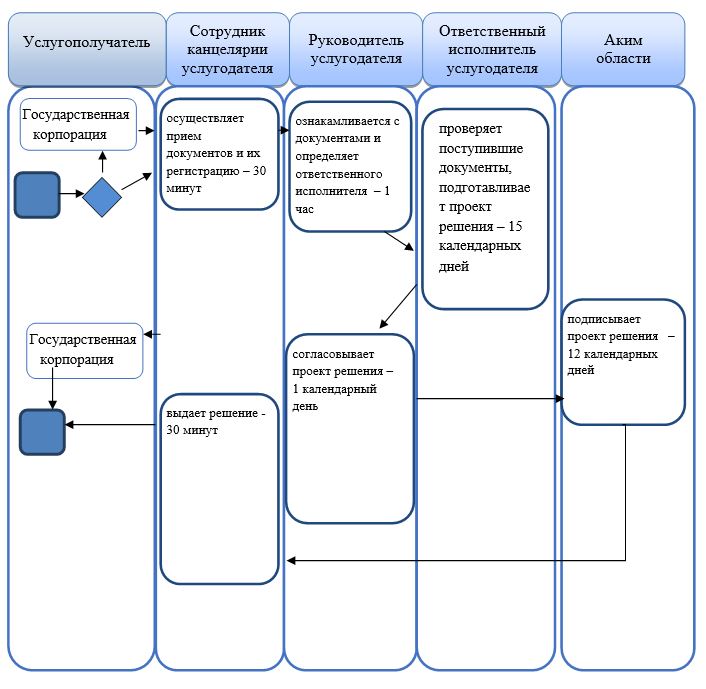 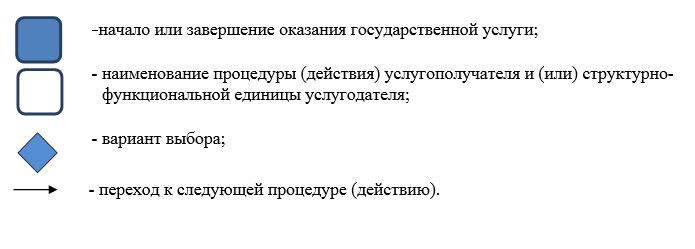  Регламент государственной услуги "Выдача решения о согласовании расположения помещений для проведения религиозных мероприятий за пределами культовых зданий (сооружений)" 1. Общие положения
      1. Государственная услуга "Выдача решения о согласовании расположения помещений для проведения религиозных мероприятий за пределами культовых зданий (сооружений)" (далее - государственная услуга) оказывается государственным учреждением "Управление по делам религий Мангистауской области" (далее – услугодатель).
      Прием заявления и выдача результата оказания государственной услуги осуществляются через:
      1) канцелярию услугодателя;
      2) некоммерческое акционерное общество "Государственная корпорация "Правительство для граждан" (далее – Государственная корпорация).
      2. Форма оказываемой государственной услуги: бумажная.
      3. Результат оказываемой государственной услуги – письмо согласование о согласовании расположения помещения для проведения религиозных мероприятий за пределами культовых зданий (сооружений), либо мотивированный ответ об отказе в оказании государственной услуги в случае и по основаниям, предусмотренным пунктом 10 стандарта государственной услуги "Выдача решения о согласовании расположения помещений для проведения религиозных мероприятий за пределами культовых зданий (сооружений)", утвержденного приказом Министра культуры и спорта Республики Казахстан от 23 апреля 2015 года № 147 (зарегистрирован в Реестре государственной регистрации нормативных правовых актов № 11183) (далее - Стандарт).
      Форма предоставления результата оказания государственной услуги – бумажная. 2. Описание порядка действий структурных подразделений (работников) услугодателя в процессе оказания государственной услуги
      4. Для получения государственной услуги услугополучатель представляет  документы, указанные в пункте 9 Стандарта.
      5. Содержание каждой процедуры (действия), входящей в состав процесса оказания государственной услуги, длительность его выполнения:
      1) сотрудник канцелярии услугодателя осуществляет прием документов и их регистрацию – 30 минут.
      В случаях представления услугополучателем неполного пакета документов согласно перечню, предусмотренному Стандартом, и (или) документов с истекшим сроком действия услугодатель отказывает в приеме заявления;
      2) руководитель услугодателя ознакамливается с документами и определяет ответственного исполнителя – 1 час;
      3) ответственный исполнитель услугодателя проверяет поступившие документы и подготавливает письмо-согласование либо мотивированный ответ об отказе в оказании государственной услуги – 23 календарных дня;
      4) руководитель услугодателя подписывает письмо-согласование либо мотивированный ответ об отказе в оказании государственной услуги – 1 час;
      5) сотрудник канцелярии услугодателя выдает письмо-согласование либо мотивированный ответ об отказе в оказании государственной услуги - 30 минут.
      6. Результат процедуры (действия) по оказанию государственной услуги, который служит основанием для начала выполнения следующей процедуры (действия):
      1) прием и регистрация документов;
      2) определение ответственного исполнителя услугодателя;
      3) проверка документов, подготовка письма-согласования либо мотивированного ответа об отказе в оказании государственной услуги;
      4) подписание письма-согласования либо мотивированного ответа об отказе в оказании государственной услуги;
      5) выдача письма-согласования либо мотивированного ответа об отказе в оказании государственной услуги. 3. Описание порядка взаимодействия структурных подразделений (работников) услугодателя в процессе оказания государственной услуги
      7. Перечень структурных подразделений (работников) услугодателя, которые участвуют в процессе оказания государственной услуги:
      1) сотрудник канцелярии услугодателя;
      2) руководитель услугодателя;
      3) ответственный исполнитель услугодателя.
      8. Описание последовательности процедур (действий) между структурными подразделениями (работниками) с указанием длительности каждой процедуры (действия):
      1) сотрудник канцелярии услугодателя осуществляет прием документов и их регистрацию – 30 минут.
      В случаях представления услугополучателем неполного пакета документов согласно перечню, предусмотренному Стандартом, и (или) документов с истекшим сроком действия услугодатель отказывает в приеме заявления;
      2) руководитель услугодателя ознакамливается с документами и определяет ответственного исполнителя – 1 час;
      3) ответственный исполнитель услугодателя проверяет поступившие документы и подготавливает письмо-согласование либо мотивированный ответ об отказе в оказании государственной услуги – 23 календарных дня;
      4) руководитель услугодателя подписывает письмо-согласование либо мотивированный ответ об отказе в оказании государственной услуги – 1 час;
      5) сотрудник канцелярии услугодателя выдает письмо-согласование либо мотивированный ответ об отказе в оказании государственной услуги - 30 минут. 4. Описание порядка взаимодействия с Государственной корпорацией "Правительство для граждан" и (или) иными услугодателями, а также порядка использования информационных систем в процессе оказания государственной услуги
      9. Описание порядка обращения в Государственную корпорацию "Правительство для граждан" и (или) иными услугодателям, длительность обработки запроса услугополучателя:
      процесс 1 - работник Государственной корпорации проверяет представленные документы, принимает и регистрирует заявление услугополучателя, выдает расписку о приеме документов с указанием номера и даты приема запроса, вида запрашиваемой государственной услуги, количества и название приложенных документов, даты (времени) и места выдачи документов, фамилии, имени, отчества работника Государственной корпорации, принявшего заявление.
      условие 1 - в случае представления услугополучателем неполного пакета документов, указанных в пункте 9 Стандарта, работник Государственной корпорации отказывает в приеме документов и выдает расписку об отказе в приеме документов по форме согласно приложению 2 к Стандарту;
      процесс 2 - действия услугодателя, предусмотренные пунктом 5 настоящего Регламента;
      процесс 3 - работник Государственной корпорации в срок, указанный в расписке о приеме соответствующих документов, выдает услугополучателю готовый результат оказания государственной услуги.
      При обращении в Государственной корпорации, день приема документов не входит в срок оказания государственной услуги.
      Максимально допустимое время ожидания для сдачи пакета документов – 15 минут;
      максимально допустимое время обслуживания – 20 минут.
      Перечень документов при обращении услугополучателя в Государственную корпорацию (при предъявлении документа, удостоверяющего личность для идентификации личности):
      1) заявление по форме согласно приложению 1 к Стандарту;
      2) справка –  обоснование, подписанная руководителем зарегистрированного религиозного объединения, которое будет использовать помещение, либо руководителем объекта массового посещения людей (торговые объекты, железнодорожные и автовокзалы, аэропорты, порты), в здании которого предполагается открытие помещения для совершения посетителями в указанных объектах индивидуальных молитв.
      В справке-обосновании указываются: цели определения помещения для проведения религиозных мероприятий; количество прихожан, нуждающихся в удовлетворении духовных потребностей на данной территории, об отсутствии в пределах трехсот метров зданий государственных органов, государственных учреждений, организаций образования, за исключением духовных (религиозных) организаций образования;
      3) копии правоустанавливающего документа недвижимости и (или) копии нотариально засвидетельствованного идентификационного документа на земельный участок либо оригиналы документов для сверки;
      4) копия решения собрания (схода) местного сообщества или решения собрания собственников либо арендаторов помещений (квартир), действующего на территории, где находится помещение для проведения религиозных мероприятий, о согласии проведения религиозных мероприятий (предоставляется при наличии вблизи жилых домов, граничащих (в том числе, если между границами проходит сервитут, автомобильная дорога) с территорией здания, где находится помещение).
      В случае отсутствия собрания (схода) местного сообщества или органа объекта кондоминиума предоставляется письмо физического лица или юридического лица о согласии проведения религиозных мероприятий в данном помещении (предоставляется при нахождении жилого дома физического лица, помещений юридического лица, граничащих (в том числе, если между границами проходит сервитут, автомобильная дорога) с территорией здания, где находится помещение);
      5) письмо о согласии собственника на использование помещения для проведения религиозных мероприятий (предоставляется в случае арендованного помещения).
      Работник Государственной корпорации получает сведения о документах, удостоверяющих личность, государственной регистрации (перерегистрации) религиозного объединения из соответствующих государственных информационных систем через шлюз "электронного правительства" и распечатывает на бумажном носителе для передачи услугодателю.
      Подробное описание последовательности процедур (действий), взаимодействий структурных подразделений (работников) услугодателя в процессе оказания государственной услуги отражается в справочнике бизнес-процессов оказания государственной услуги согласно приложению к настоящему регламенту. Справочник бизнес-процессов оказания государственной услуги "Выдача решения о согласовании расположения помещений для проведения религиозных мероприятий за пределами культовых зданий (сооружений)"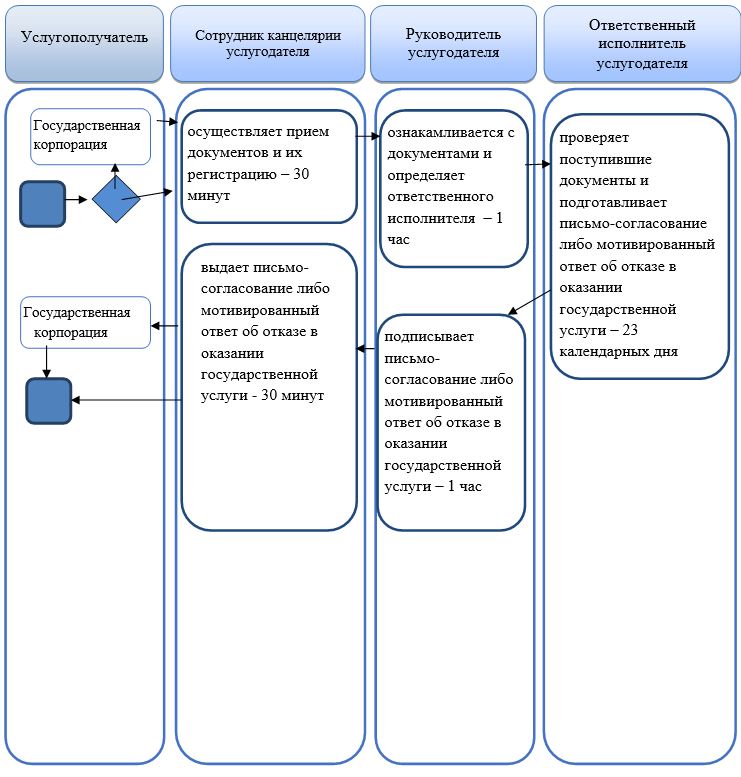 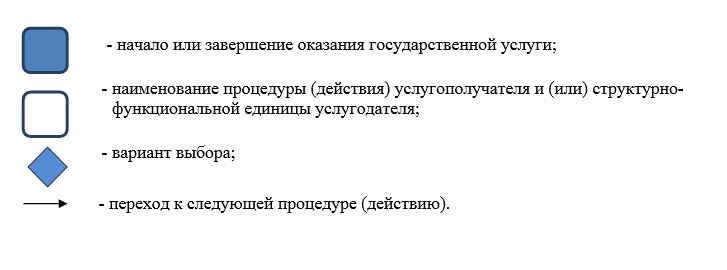  Регламент государственной услуги "Выдача решения о перепрофилировании (изменении функционального назначения) зданий (сооружений) в культовые здания (сооружения)" 1. Общие положения
      1. Государственная услуга "Выдача решения о перепрофилировании (изменении функционального назначения) зданий (сооружений) в культовые здания (сооружения)" (далее – государственная услуга) оказывается бесплатно физическим и юридическим лицам (далее – услугополучатель) государственным учреждением "Управление по делам религий Мангистауской области" (далее – услугодатель).
      Прием заявления и выдача результата оказания государственной услуги осуществляются через:
      1) канцелярию услугодателя;
      2) некоммерческое акционерное общество "Государственная корпорация "Правительство для граждан" (далее – Государственная корпорация).
      2. Форма оказания государственной услуги: бумажная.
      3. Результат оказания государственной услуги - выдача решения о перепрофилировании (изменении функционального назначения) зданий (сооружений) в культовые здания (сооружения) (далее - решение).
      Форма предоставления результата оказания государственной услуги – бумажная. 2. Описание порядка действий структурных подразделений (работников) услугодателя в процессе оказания государственной услуги
      4. Для получения государственной услуги услугополучатель представляет документы, указанные в пункте 9 стандарта государственной услуги, утвержденного приказом Министра культуры и спорта Республики Казахстан от 23 апреля 2015 года № 147 (зарегистрирован в Реестре государственной регистрации нормативных правовых актов № 11183) (далее - Стандарт).
      5. Содержание каждой процедуры (действия), входящей в состав процесса оказания государственной услуги, длительность его выполнения:
      1) сотрудник канцелярии услугодателя осуществляет прием документов и их регистрацию – 30 минут.
      В случаях представления услугополучателем неполного пакета документов согласно перечню, предусмотренному Стандартом, и (или) документов с истекшим сроком действия услугодатель отказывает в приеме заявления;
      2) руководитель услугодателя ознакамливается с документами и определяет ответственного исполнителя – 1 час;
      3) ответственный исполнитель услугодателя проверяет поступившие документы, подготавливает проект решения – 15 календарных дней;
      4) руководитель услугодателя согласовывает проект решения – 1 календарный день;
      5) аким области подписывает проект решения – 12 календарных дней;
      6) сотрудник канцелярии услугодателя выдает решение - 30 минут.
      6. Результат процедуры (действия) по оказанию государственной услуги, который служит основанием для начала выполнения следующей процедуры (действия):
      1) прием и регистрация документов;
      2) определение ответственного исполнителя услугодателя;
      3) проверка документов, подготовка проекта решения;
      4) согласование проекта решения;
      5) подписание решения;
      6) выдача решения. 3. Описание порядка взаимодействия структурных подразделений (работников) услугодателя в процессе оказания государственной услуги
      7. Перечень структурных подразделений (работников) услугодателя, которые участвуют в процессе оказания государственной услуги:
      1) сотрудник канцелярии услугодателя;
      2) руководитель услугодателя;
      3) ответственный исполнитель услугодателя;
      4) аким области.
      8. Описание последовательности процедур (действий) между структурными подразделениями (работниками) с указанием длительности каждой процедуры (действия):
      1) сотрудник канцелярии услугодателя осуществляет прием документов и их регистрацию – 30 минут.
      В случаях представления услугополучателем неполного пакета документов согласно перечню, предусмотренному Стандартом, и (или) документов с истекшим сроком действия услугодатель отказывает в приеме заявления;
      2) руководитель услугодателя ознакамливается с документами и определяет ответственного исполнителя – 1 час;
      3) ответственный исполнитель услугодателя проверяет поступившие документы, подготавливает проект решения – 15 календарных дней;
      4) руководитель услугодателя согласовывает проект решения – 1 календарный день;
      5) аким области подписывает проект решения – 12 календарных дней;
      6) сотрудник канцелярии услугодателя выдает решение - 30 минут. 4. Описание порядка взаимодействия с Государственной корпорацией "Правительство для граждан" и (или) иными услугодателями, а также порядка использования информационных систем в процессе оказания государственной услуги
      9. Описание порядка обращения в Государственную корпорацию "Правительство для граждан" и (или) иными услугодателям, длительность обработки запроса услугополучателя:
      процесс 1 - работник Государственной корпорации проверяет представленные документы, принимает и регистрирует заявление услугополучателя, выдает расписку о приеме документов с указанием номера и даты приема запроса, вида запрашиваемой государственной услуги, количества и название приложенных документов, даты (времени) и места выдачи документов, фамилии, имени, отчества работника Государственной корпорации, принявшего заявление.
      условие 1 - в случае представления услугополучателем неполного пакета документов, указанных в пункте 9 Стандарта, работник Государственной корпорации отказывает в приеме документов и выдает расписку об отказе в приеме документов по форме согласно приложению 2 к Стандарту;
      процесс 2 - действия услугодателя, предусмотренные пунктом 5 настоящего Регламента;
      процесс 3 - работник Государственной корпорации в срок, указанный в расписке о приеме соответствующих документов, выдает услугополучателю готовый результат оказания государственной услуги.
      При обращении в Государственной корпорации, день приема документов не входит в срок оказания государственной услуги.
      Максимально допустимое время ожидания для сдачи пакета документов – 15 минут;
      максимально допустимое время обслуживания – 20 минут.
      Перечень документов при обращении услугополучателя в Государственную корпорацию (при предъявлении документа, удостоверяющего личность для идентификации личности):
      1) заявление по форме согласно приложению 1 к Стандарту;
      2) справка-обоснование о расположении специальных стационарных помещений для распространения религиозной литературы и иных информационных материалов религиозного содержания, предметов религиозного назначения в произвольной форме, подписанную услугополучателем (с указанием наличия количества торговых, подсобных, административно-бытовых помещений, а также помещений целевое назначение которых предназначено для приема, хранения и подготовки к продаже религиозной литературы, иных информационных материалов религиозного содержания, предметов религиозного назначения; цели создания помещения; отсутствия зданий государственных органов и государственных учреждений, зданий организаций образования, за исключением духовных (религиозных) организаций образования, в пределах трехсот метров от здания (сооружения), где находится помещение);
      3) копии правоустанавливающего документа и (или) копии идентификационного документа на земельный участок нотариально засвидетельствованные либо представляются оригиналы документов для сверки;
      4) письмо о согласии собственника на использование помещения для распространения религиозной литературы и иных информационных материалов религиозного содержания, предметов религиозного назначения (предоставляется в случае арендованного помещения).
      Работник Государственной корпорации получает сведения о документах, удостоверяющих личность, государственной регистрации (перерегистрации) религиозного объединения из соответствующих государственных информационных систем через шлюз "электронного правительства" и распечатывает на бумажном носителе для передачи услугодателю.
      Подробное описание последовательности процедур (действий), взаимодействий структурных подразделений (работников) услугодателя в процессе оказания государственной услуги отражается в справочнике бизнес-процессов оказания государственной услуги согласно приложению к настоящему регламенту. Справочник бизнес-процессов оказания государственной услуги "Выдача решения о перепрофилировании (изменении функционального назначения) зданий (сооружений) в культовые здания (сооружения)"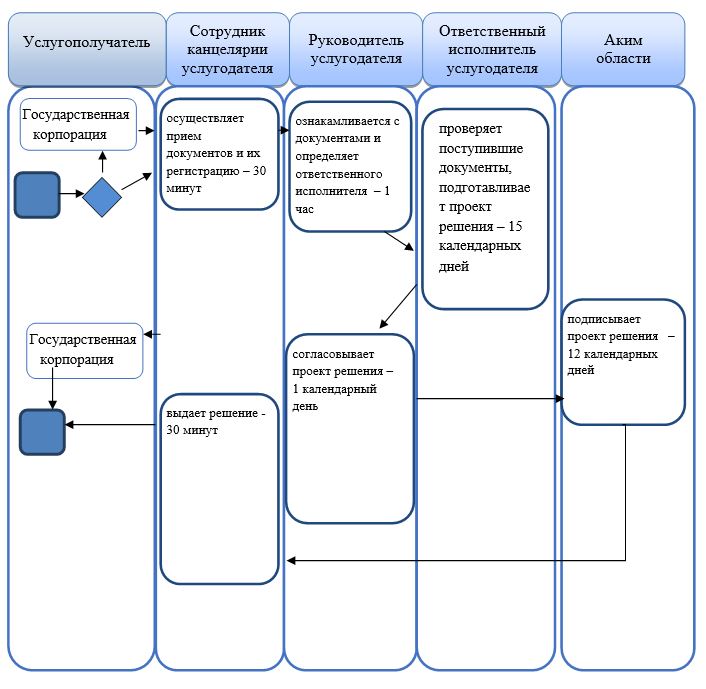 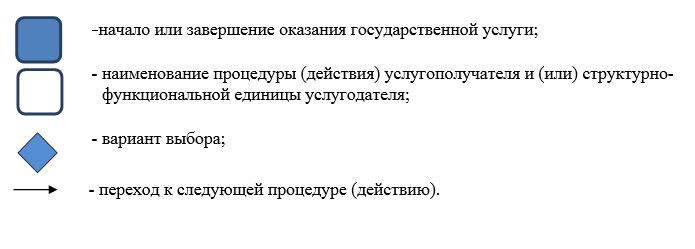  Регламент государственной услуги "Выдача решения о строительстве культовых зданий (сооружений), определении их месторасположения" 1. Общие положения
      1. Государственная услуга "Выдача решения о строительстве культовых зданий (сооружений), определении их месторасположения" (далее – государственная услуга) оказывается бесплатно физическим и юридическим лицам (далее – услугополучатель) государственным учреждением "Управление по делам религий Мангистауской области" (далее – услугодатель).
      Прием заявления и выдача результата оказания государственной услуги осуществляются через:
      1) канцелярию услугодателя;
      2) некоммерческое акционерное общество "Государственная корпорация" "Правительство для граждан" (далее – Государственная корпорация).
      2. Форма оказания государственной услуги: бумажная.
      3. Результат оказания государственной услуги - выдача решения о строительстве культовых зданий (сооружений), определении их месторасположения (далее - решение).
      Форма предоставления результата оказания государственной услуги – бумажная. 2. Описание порядка действий структурных подразделений (работников) услугодателя в процессе оказания государственной услуги
      4. Для получения государственной услуги услугополучатель представляет документы, указанные в пункте 9 стандарта государственной услуги, утвержденного приказом Министра культуры и спорта Республики Казахстан от 23 апреля 2015 года № 147 (зарегистрирован в Реестре государственной регистрации нормативных правовых актов № 11183) (далее - Стандарт).
      5. Содержание каждой процедуры (действия), входящей в состав процесса оказания государственной услуги, длительность его выполнения:
      1) сотрудник канцелярии услугодателя осуществляет прием документов и их регистрацию – 30 минут.
      В случаях представления услугополучателем неполного пакета документов согласно перечню, предусмотренному Стандартом, и (или) документов с истекшим сроком действия услугодатель отказывает в приеме заявления;
      2) руководитель услугодателя ознакамливается с документами и определяет ответственного исполнителя – 1 час;
      3) ответственный исполнитель услугодателя проверяет поступившие документы, подготавливает проект решения – 15 календарных дней;
      4) руководитель услугодателя согласовывает проект решения – 1 календарный день;
      5) аким области подписывает проект решения – 12 календарных дней;
      6) сотрудник канцелярии услугодателя выдает решение - 30 минут.
      6. Результат процедуры (действия) по оказанию государственной услуги, который служит основанием для начала выполнения следующей процедуры (действия):
      1) прием и регистрация документов;
      2) определение ответственного исполнителя услугодателя;
      3) проверка документов, подготовка проекта решения;
      4) согласование проекта решения;
      5) подписание решения;
      6) выдача решения. 3. Описание порядка взаимодействия структурных подразделений (работников) услугодателя в процессе оказания государственной услуги
      7. Перечень структурных подразделений (работников) услугодателя, которые участвуют в процессе оказания государственной услуги:
      1) сотрудник канцелярии услугодателя;
      2) руководитель услугодателя;
      3) ответственный исполнитель услугодателя;
      4) аким области.
      8. Описание последовательности процедур (действий) между структурными подразделениями (работниками) с указанием длительности каждой процедуры (действия):
      1) сотрудник канцелярии услугодателя осуществляет прием документов и их регистрацию – 30 минут.
      В случаях представления услугополучателем неполного пакета документов согласно перечню, предусмотренному Стандартом, и (или) документов с истекшим сроком действия услугодатель отказывает в приеме заявления;
      2) руководитель услугодателя ознакамливается с документами и определяет ответственного исполнителя – 1 час;
      3) ответственный исполнитель услугодателя проверяет поступившие документы, подготавливает проект решения – 15 календарных дней;
      4) руководитель услугодателя согласовывает проект решения – 1 календарный день;
      5) аким области подписывает проект решения – 12 календарных дней;
      6) сотрудник канцелярии услугодателя выдает решение - 30 минут. 4. Описание порядка взаимодействия с Государственной корпорацией "Правительство для граждан" и (или) иными услугодателями, а также порядка использования информационных систем в процессе оказания государственной услуги
      9. Описание порядка обращения в Государственную корпорацию "Правительство для граждан" и (или) иными услугодателям, длительность обработки запроса услугополучателя:
      процесс 1 - работник Государственной корпорации проверяет представленные документы, принимает и регистрирует заявление услугополучателя, выдает расписку о приеме документов с указанием номера и даты приема запроса, вида запрашиваемой государственной услуги, количества и название приложенных документов, даты (времени) и места выдачи документов, фамилии, имени, отчества работника Государственной корпорации, принявшего заявление.
      условие 1 - в случае представления услугополучателем неполного пакета документов, указанных в пункте 9 Стандарта, работник Государственной корпорации отказывает в приеме документов и выдает расписку об отказе в приеме документов по форме согласно приложению 2 к Стандарту;
      процесс 2 - действия услугодателя, предусмотренные пунктом 5 настоящего Регламента;
      процесс 3 - работник Государственной корпорации в срок, указанный в расписке о приеме соответствующих документов, выдает услугополучателю готовый результат оказания государственной услуги.
      При обращении в Государственной корпорации, день приема документов не входит в срок оказания государственной услуги.
      Максимально допустимое время ожидания для сдачи пакета документов – 15 минут;
      максимально допустимое время обслуживания – 20 минут.
      Перечень документов при обращении услугополучателя в Государственную корпорацию (при предъявлении документа, удостоверяющего личность для идентификации личности):
      1) заявление по форме согласно приложению 1 к Стандарту;
      2) справка-обоснование о расположении специальных стационарных помещений для распространения религиозной литературы и иных информационных материалов религиозного содержания, предметов религиозного назначения в произвольной форме, подписанную услугополучателем (с указанием наличия количества торговых, подсобных, административно-бытовых помещений, а также помещений целевое назначение которых предназначено для приема, хранения и подготовки к продаже религиозной литературы, иных информационных материалов религиозного содержания, предметов религиозного назначения; цели создания помещения; отсутствия зданий государственных органов и государственных учреждений, зданий организаций образования, за исключением духовных (религиозных) организаций образования, в пределах трехсот метров от здания (сооружения), где находится помещение);
      3) копии правоустанавливающего документа и (или) копии идентификационного документа на земельный участок нотариально засвидетельствованные либо представляются оригиналы документов для сверки;
      4) письмо о согласии собственника на использование помещения для распространения религиозной литературы и иных информационных материалов религиозного содержания, предметов религиозного назначения (предоставляется в случае арендованного помещения).
      Работник Государственной корпорации получает сведения о документах, удостоверяющих личность, государственной регистрации (перерегистрации) религиозного объединения из соответствующих государственных информационных систем через шлюз "электронного правительства" и распечатывает на бумажном носителе для передачи услугодателю.
      Подробное описание последовательности процедур (действий), взаимодействий структурных подразделений (работников) услугодателя в процессе оказания государственной услуги отражается в справочнике бизнес-процессов оказания государственной услуги согласно приложению к настоящему регламенту. Справочник бизнес-процессов оказания государственной услуги "Выдача решения о строительстве культовых зданий (сооружений), определении их месторасположения"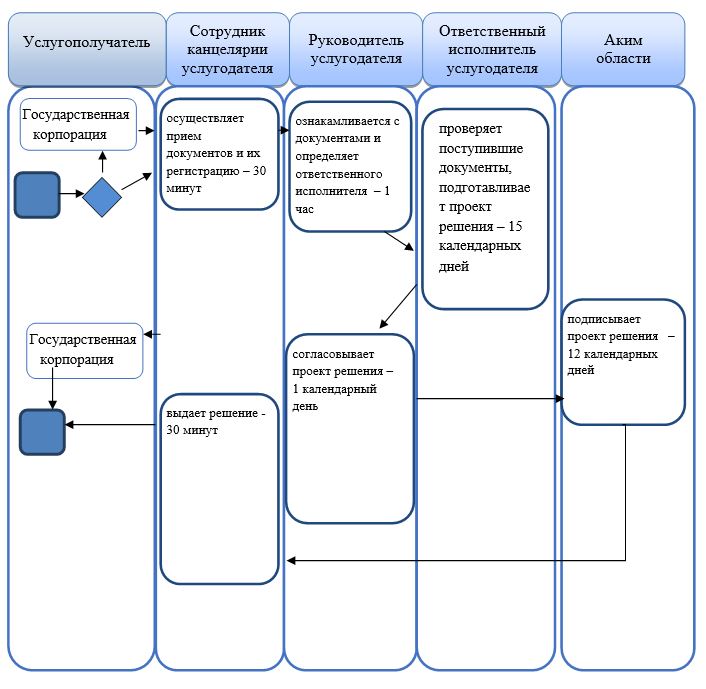 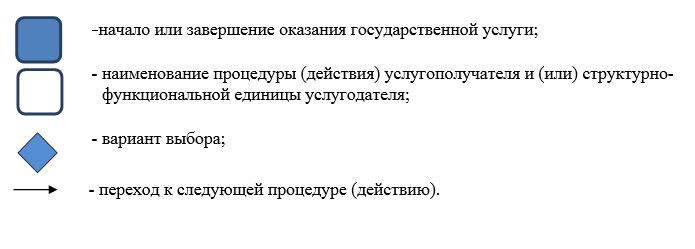 
					© 2012. РГП на ПХВ «Институт законодательства и правовой информации Республики Казахстан» Министерства юстиции Республики Казахстан
				
      Аким области 

Е. Тугжанов
Приложение 1
к постановлению акимата
Мангистауской области
от 28 мая 2018 года № 120 
Утвержден
постановлением акимата
Мангистауской области
от 27 июля 2015 года № 211
Приложение к регламенту
государственной услуги
"Проведение регистрации
и перерегистрации лиц,
осуществляющих
миссионерскую деятельность"
Приложение 2
к постановлению акимата
Мангистауской области
от 28 мая 2018 года № 120
Утвержден
постановлением акимата
Мангистауской области
от 27 июля 2015 года № 211
Приложение к регламенту государственной услуги
"Выдача решения об утверждении расположения
специальных стационарных помещений для
распространения религиозной литературы и иных
информационных материалов религиозного
содержания, предметов религиозного назначения"
Приложение 3
к постановлению акимата
Мангистауской области
от 28 мая 2018 года № 120
Утвержден
постановлением акимата
Мангистауской области
от 27 июля 2015 года № 211
Приложение к регламенту государственной услуги
к регламенту государственной услуги
"Выдача решения о согласовании расположения
помещений для проведения религиозных
мероприятий за пределами культовых зданий (сооружений)"
Приложение 4
к постановлению акимата
Мангистауской области
от 28 мая 2018 года № 120 
Утвержден
постановлением акимата
Мангистауской области
от 20 августа 2015 года № 258
Приложение к регламенту государственной услуги
"Выдача решения о перепрофилировании (изменении
функционального назначения) зданий (сооружений)
в культовые здания (сооружения)"
Приложение 5
к постановлению акимата
Мангистауской области
от 28 мая 2018 года № 120 
Утвержден
постановлением акимата
Мангистауской области
от 20 августа 2015 года № 258
Приложение к регламенту государственной услуги
"Выдача решения о строительстве культовых зданий
сооружений), определении их месторасположения"
